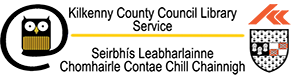 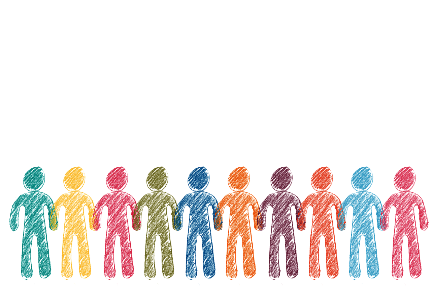 Our Development Plan will provide a road map for the future of our library services in Kilkenny and will inform how our libraries evolve to meet local needs. Your input is vital in guiding this process, and we welcome responses from everyone - both library users and people who do not use the library. Are you responding as:Name of Group / Organisation/ School & Class / Early learning Centre and age group:__________________________________________________________________________Has your local library engaged with you over this year?What is your perception of the library service?Are you a library member?*if you don’t use the library, please go to question 15Which of our libraries do you use? Tick all that applyHow often do you visit the library with your group?What are your main reasons for using the library?Please rate how well does the library that you use most meets your needs?Please rate the following for the library you use most.Do you use our eServices / online services with your group / class?Please rate the following services if you use them.What do you value most about the library?____________________________________________________________________________________________________________________________________________________________________________________________________________________________________________________________________________________________________________In 2023/2024, have you been involved with us or visited us for any of these:Have you faced any barriers that made it difficult to access or use the library? Please give details.____________________________________________________________________________________________________________________________________________________________________________________________________________________________________________________________________________________________________________Is there any way we can improve services to better meet your needs?____________________________________________________________________________________________________________________________________________________________________________________________________________________________________________________________________________________________________________ How do you prefer to hear about library news, services and events?Is there any further feedback you would like us to have?____________________________________________________________________________________________________________________________________________________________________________________________________________________________________________________________________________________________________________ If you are not a member, what are your main reasons for not using the library?Is there anything that libraries could do to encourage you to use our services in the future?____________________________________________________________________________________________________________________________________________________________________________________________________________________________________________________________________________________________________________ Thank you for participating in this survey. Your input is essential in helping us shape the future of our library services for Kilkenny. If you wish to discuss anything further, please us at outreach@kilkennylibrary.ie or contact us on 056 7794160A Childcare WorkerA primary School teacherA post primary teacherAn SNAA Group or organisationYesNoNot sureValuable community ResourceNice to have in the communityNot relevant to meYesNo, but I use the libraryNo, I’m not a member and don’t use the libraryCallanCastlecomerCity Library, John’s QuayFerrybankGraiguenamanaghLoughboyThomastownUrlingfordMobile libraryLocal StudiesOnline libraryWeeklyMonthly3-4 times a yearYearlyNeverOnly for occasional eventsWe visit the mobile libraryBorrowing books or other itemsAttending eventsStorytimeResearchBrowsingAs a social spaceUsing pcs, WIFI, Printing , ScanningExtremely wellVery wellQuite wellNot very wellNot at allExcellentVery goodAveragePoorNo opinionBook selectionCustomer serviceBuildings and facilitiesChildren’s areaPCs & wifiPrinter, Scanner, PhotocopierEventsOpening HoursAistear Support SetsClass novelsSensory toysSensory booksClass visits / tours of library3D printer (Loughboy)YesNoExcellentVery goodAveragePoorNo opinioneBook / eAudiobooks (Borrowbox)eMagazines (Libby/Pressreader)eNewspapers (Pressreader/Irish Newspaper Archive)Online Classes (Universal Class)Online languages (Transparent Languages)Coding (Coding Ireland for Children)TTRS (touch type read spell for children)eComics (Comics Plus)Movie Streaming (Kanopy)Ireland ReadsSpring into StorytimeHealthy Ireland EventsLittle Library / First 5 PromotionSummer StarsBookville FestivalLiteracy weekScience weekStoryteller in residence eventsEmail or eNewsletterIn branchLocal newspapersSocial mediaWebsiteLocal radioCommunity notice boardLack of timeLocation / transportNot interested in free access to books / dvds / online servicesUncertain about what is on offerLack of suitable / relevant materialsOther: